PENGARUH GAYA KEPEMIMPINAN DAN DISIPLIN KERJA TERHADAP KINERJA KARYAWANDI KOPERASI SYARIAH MANDIRI WATULIMO TRENGGALEKSKRIPSI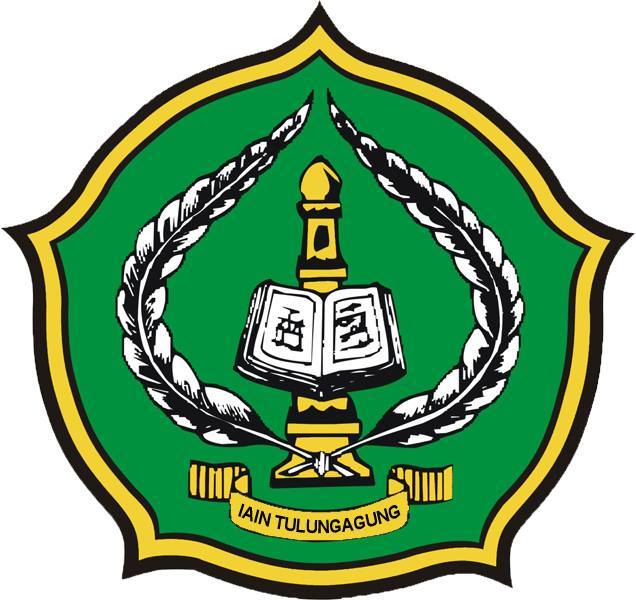 OLEHTINTA DWI MARGAWATINIM. 3223103068JURUSAN PERBANKAN SYARIAHFAKULTAS EKONOMI DAN BISNIS ISLAM (FEBI)INSTITUT AGAMA ISLAM NEGERI (IAIN) TULUNGAGUNG2015